Грипп. Самолечение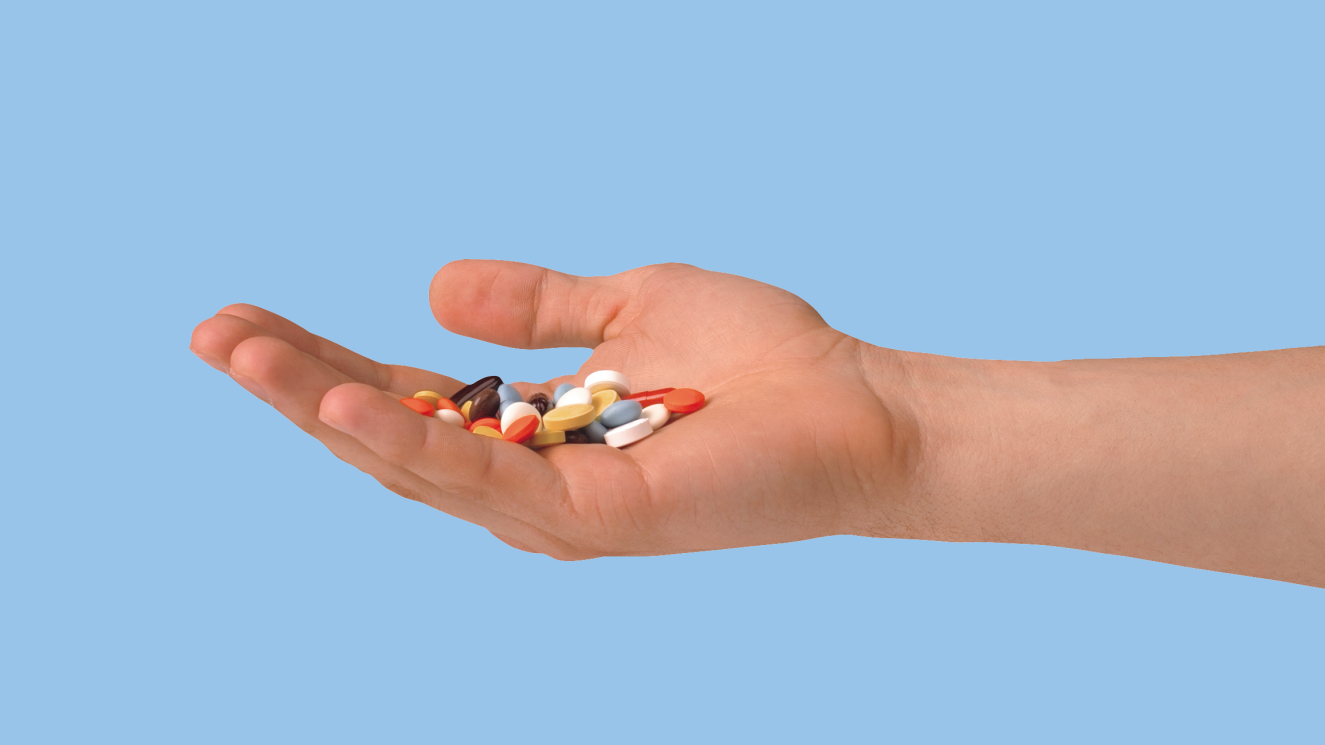 Мы не расскажем вам о способах самостоятельного лечения гриппа. Самолечение гриппа, да и любой другой инфекции опасно, и вот почему. На что опираются большинство людей, занимающихся самолечением?Большинство заболевших, не обращаясь к врачу, принимают лекарства основываясь на собственном опыте, советах знакомых, доверяя рекламе, фармацевту или лечатся теми препаратами, которые есть в аптечке «от живота», «от простуды», «от нервов». Вы уверены, что у вас просто простуда?Провести дифференциальную диагностику гриппа, других вирусных инфекций и неинфекционных заболеваний, определить тяжесть течения болезни и необходимый объём медицинской помощи может только врач. Есть множество болезней, клиническая картина которых схожа, но лечение требуется абсолютно разное. Самолечение не всегда эффективно, и всегда опасноНазначая себе лечение, вы не учитываете ряд нюансов. Дозировка препарата подбирается индивидуально, врачу необходимо знать возраст пациента, вес, сопутствующие заболевания. Принимать лекарство надо в правильной дозировке через определенные интервалы времени, чтобы избежать в передозировки и побочных эффектов. До начала лечения, часто нужно провести анализ крови, мочи или другие исследования. Самостоятельный приём лекарственных препаратов, БАД или трав может привести к аллергической реакции вплоть до отёка Квинке или анафилактического шока. Пример: отравление парацетамоломЭто, казалось бы, безобидное лекарство, есть у каждого в домашней аптечке. Помогает от боли, снижает температуру. Что не так? Выпив пакетик «от простуды», добавив таблетку парацетамола от температуры, вы посчитали общую дозировку выпитого препарата? В большинстве случаев пакетики «от простуды» уже содержат полноценную дозировку парацетамола. Парацетамол в чистом виде или в составе препаратов от простуды - при превышении дозировки токсичен. Увеличение дозировки или длительный прием этого препарата может привести к токсическому поражению печени.При неснижаемой температуре только врач даст рекомендации какие препараты, в какой дозировке принимать и с какими препаратами чередовать. Внимательно читайте этикетку и инструкцию к препарату. Грипп не лечится антибиотикамиПри первых симптомах гриппа и любой вирусной инфекции антибиотики не назначаются. Антибиотики- антибактериальные препараты ( эффективны против бактерий), а возбудитель гриппа- вирус. Антибиотики на вирусы не действуют, и назначаются только при бактериальных осложнениях, например при развитии пневмонии. Необоснованный приём антибиотиков может привести к развитию устойчивости микроорганизмов к препарату. Ведь антибиотики различаются по антимикробному действию, и препарат эффективный против одной бактериальной инфекции, может быть бесполезным против другой.Растирания (обтирания) опасны для детейУ ребёнка жар, температура не падает или снижается очень медленно? Многие родители уверены, что можно его растирать водкой, одеколоном, уксусом. Так нельзя, этот способ снижения температуры может привести к химическому ожогу тонкой и нежной кожи ребенка. Ещё один минус самолечения - запоздалая диагностикаЛечиться самостоятельно, а к врачу обратиться только если стало совсем плохо -плохая практика. При таком подходе велика вероятность более тяжёлого, длительного лечения и восстановления после болезни. А грипп опасен именно своими осложнениями.Грипп – серьёзная инфекция, опасность которой - осложненияОсложнения гриппа могут развиться даже у здорового человека, но особенно вероятны у людей из групп риска. Присоединение вторичной инфекции, например развитие пневмонии, отита, синусита требует немедленного назначения дополнительного лечения и врачебного контроля, что невозможно сделать самостоятельно. Грипп можно лечить домаГрипп, как и другие ОРВИ в большинстве случаев лечится в домашних условиях. Особое внимание уделяется младенцам, беременным женщинам, людям с хроническими заболеваниями, онкологическим больным, пожилым людям. Они чаще подвержены осложнениям и нуждаются в госпитализации. Если вы входите в группу риска - не начинайте лечение без согласования с лечащим врачом.Если вы чувствуете симптомы вирусной инфекции, держится температура, с которой сложно справиться - обратитесь к врачу, не экспериментируйте с самостоятельным лечением.